Отделение Пенсионного фонда РФ по Томской области	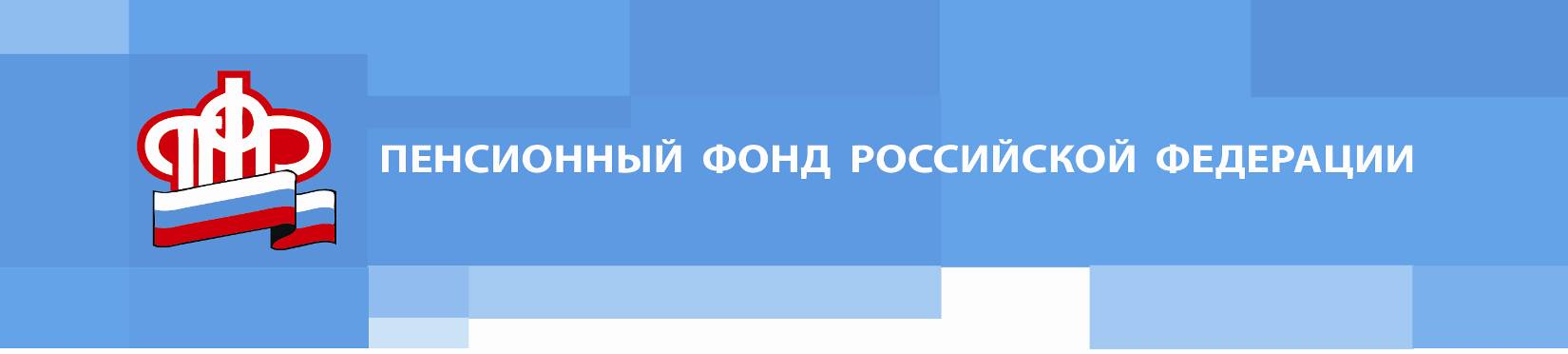 Пресс-релиз от 20 декабря 2022 годаОбразовательная кампания: томские студенты познакомились с основами пенсионной грамотностиСерию образовательных мероприятий пенсионной направленности провели на днях для студентов Томского базового медицинского колледжа и Томского техникума социальных технологий. Сотрудники ОПФР по Томской области рассказали будущим медицинским и социальным работникам об истории пенсий в России, о видах пенсии, о том, как сформировать достойную пенсию в рамках пенсионного страхования. Ребята узнали о широком спектре оказываемых социальных услуг Пенсионным фондом России. Подробно изучили способы взаимодействия с Фондом через электронные сервисы, познакомились с учебником "Все о будущей пенсии". Всем учащимся была предоставлена возможность скачать бесплатное мобильное приложение «ПФР электронные сервисы» на свои смартфоны, а также присоединиться к официальным группам регионального Отделения ПФР в социальных сетях.Студенты проявили большой интерес к теме пенсионного и социального обеспечения граждан в Томской области, активно задавали вопросы такие, как установления надбавки родителям-пенсионерам за иждивенца на период обучения в образовательных учреждениях, выплаты пенсии по потери кормильца во время обучения, влияние службы в армии на размер пенсии.Напомним, уроки пенсионной грамотности для молодежи Томской области продлятся до конца года. За это время сотрудники регионального отделения ПФР проведут занятия и прочтут лекции, посвященные пенсионному обеспечению, в большинстве учебных заведений региона. Уроки будут проходить с использованием учебника «Все о будущей пенсии: для учебы и жизни», а также с помощью интерактивного обучающего сайта для школьников и студентов.________________________________________________Группа по взаимодействию со СМИ Отделения Пенсионного фонда РФ по Томской областиТел.: (3822) 48-55-80; 48-55-91;E-mail: smi @080.pfr.ru